Школьный этап всероссийской олимпиады школьников по технологии.  Культура дома и декоративно-прикладное творчество.2018 – 2019 учебный год  10-11 класс Ключ к практической работе «Составление технологической последовательности изготовления ночной сорочки»Примечание: - может добавиться обработка плечевых срезов (как боковых и под № 1);- некоторые пункты могут меняться местами в составленной последовательности;- графическое или условное изображение может быть любого из предложенных швов.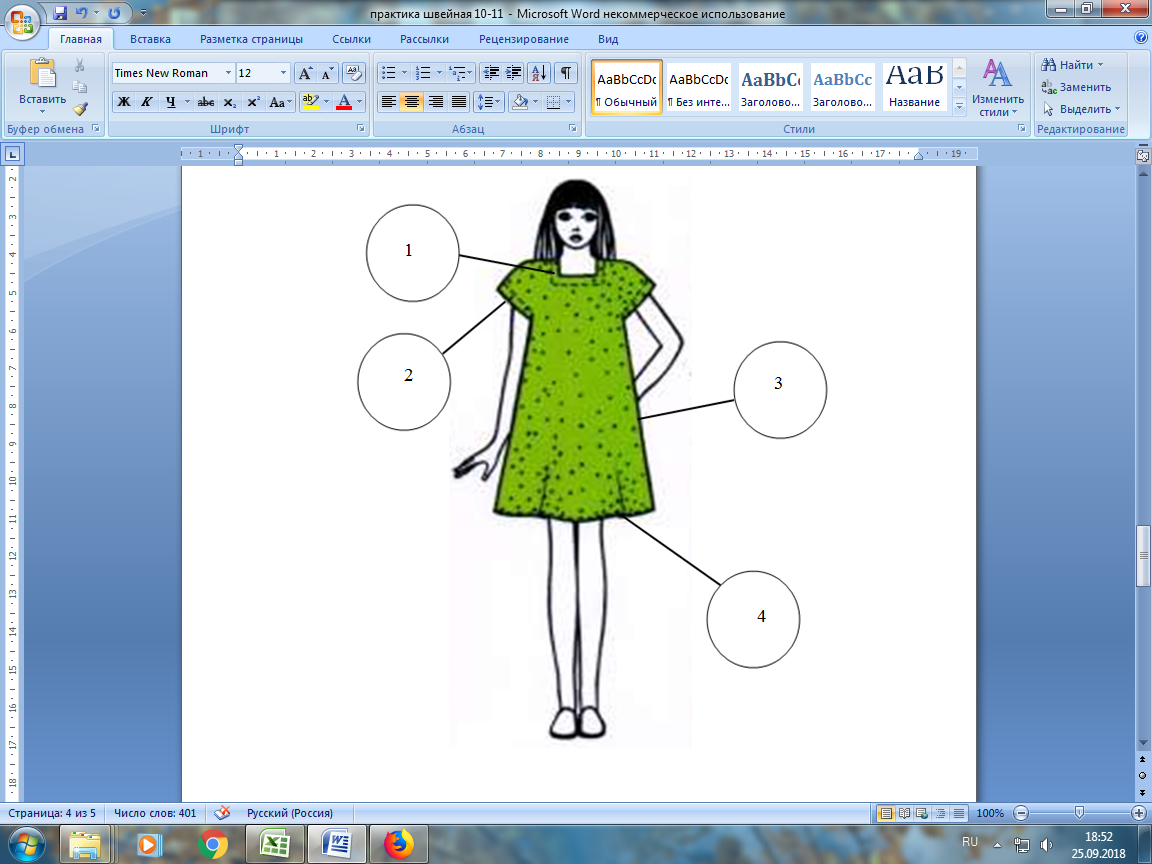 Эскиз моделиЭскиз моделиОписание моделиОписание модели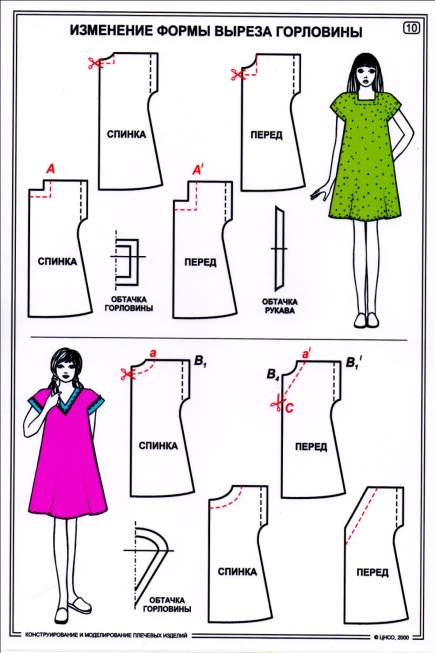 Ночная сорочка, длиной примерно до линии колена, по бокам расширена к низу (трапециевидного силуэта) с цельнокроеным коротким рукавом (без плечевых швов). Вырез горловины прямоугольный (каре).Рекомендуемый материал – хлопчатобумажная ткань, вискоза.Примечание: в описании модели силуэтные особенности можно не указывать.Ночная сорочка, длиной примерно до линии колена, по бокам расширена к низу (трапециевидного силуэта) с цельнокроеным коротким рукавом (без плечевых швов). Вырез горловины прямоугольный (каре).Рекомендуемый материал – хлопчатобумажная ткань, вискоза.Примечание: в описании модели силуэтные особенности можно не указывать.Технологическая последовательность изготовления изделияНазвание шва (варианты)Название шва (варианты)Графическое или условное изображения шва (варианты)Обработка выреза горловины подкройной обтачкой Обработка низа рукава Обработка боковых срезовОбработка нижнего срезаОбтачной шовНакладной с закрытым срезом, накладной с открытым срезом (закрепление края обтачки по всему контуру)Шов вподгибку с закрытым срезомСтачной шов, двойной шовШов вподгибку с закрытым срезомОбтачной шовНакладной с закрытым срезом, накладной с открытым срезом (закрепление края обтачки по всему контуру)Шов вподгибку с закрытым срезомСтачной шов, двойной шовШов вподгибку с закрытым срезом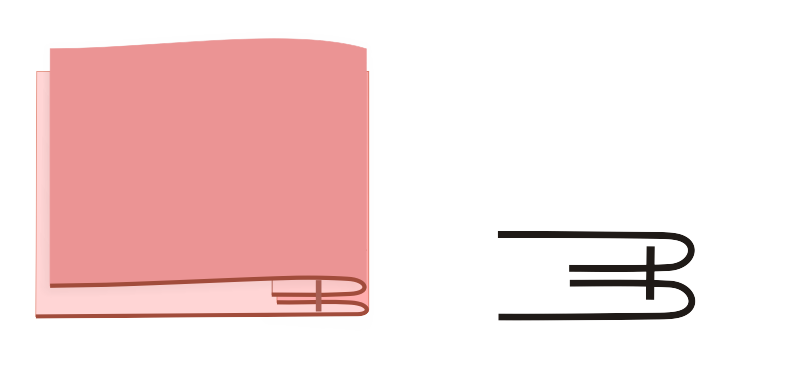 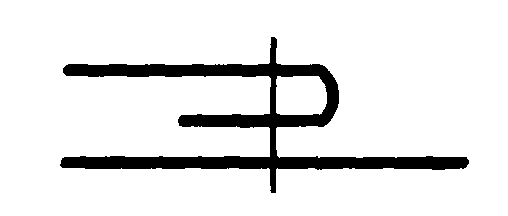 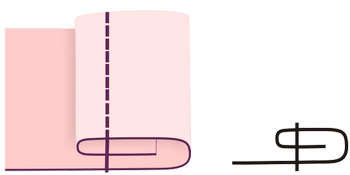 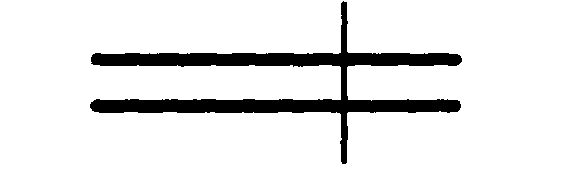 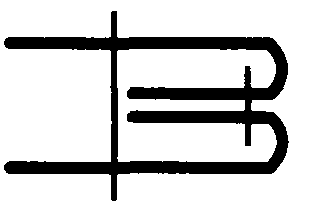 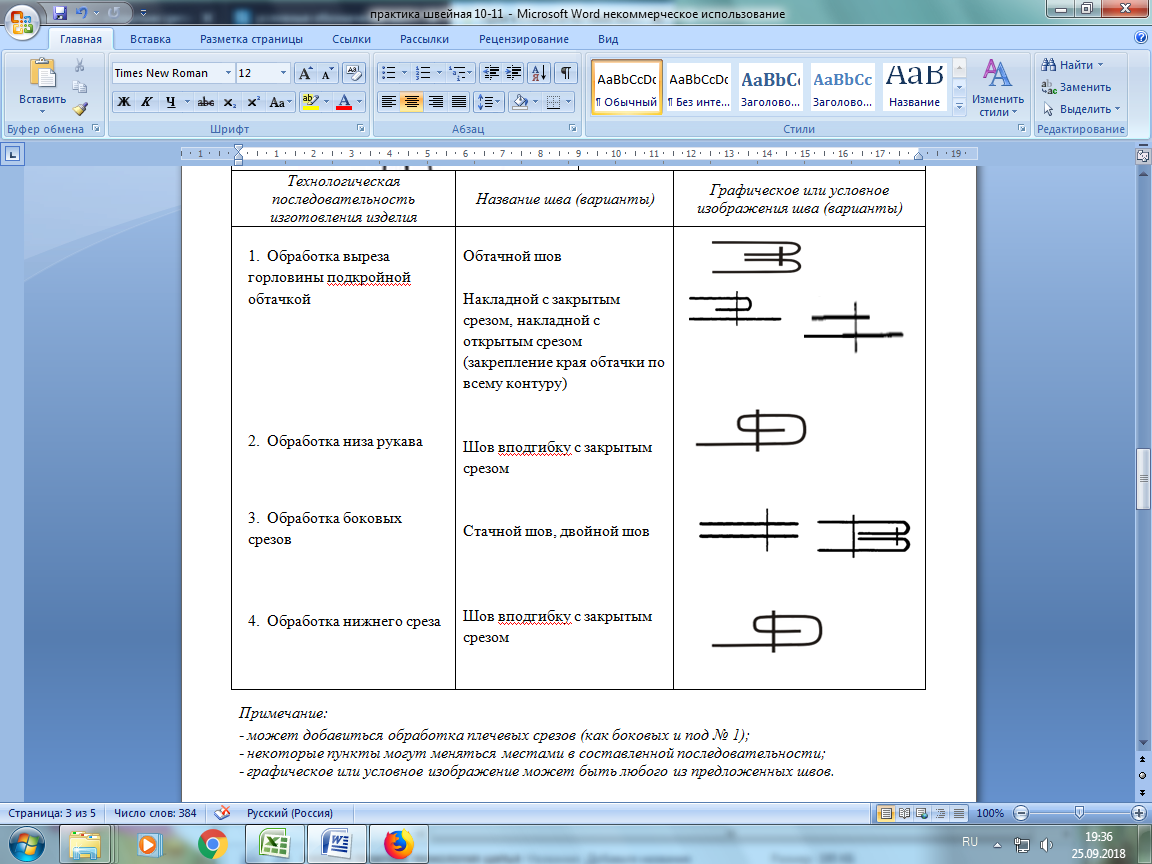 